ALVECHURCH  PARISH COUNCIL; CIVIC & PARISH EVENTS LIST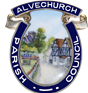 All councillors are respectfully requested to attend the following approved events/functions;This document will be kept up to date as the size and nature of the Council changes or new legislation is introduced.  Otherwise date of next review - May 2027.DATEEVENTWithin given time frame, intention being to avoid Easter Holidays (April)ANNUAL PARISH MEETING (APM)[This is a meeting organised for that of the electorate. The meeting is very much an invitation, extended by the Chairman to all on the Electoral Register].  2nd Monday in May.[In an election year this annual meeting must take place on the day when the councillors take office, or within 14 days thereafter.  In any other year it may be held on any day in MAYANNUAL COUNCIL MEETING (ACM)Date TBCCOMMUNITY EVENT/PiTPTo be held at The Wiggin (or venue to be agreed)This event is usually arranged by Working Group/YSRClosest Sunday to 11th NovemberCHURCH SERVICEA Church Service held in St Laurence ChurchChairman’s Civic AllowanceFirst Saturday in DecemberCHRISTMAS LIGHT SWITCH-ONThis event is usually  paid for from:YSR/Christmas budget header